Istota BHPWielu pracodawców, na organizację szkolenia BHP, spotyka się z pytaniami czy takie szkolenie w ogóle jest potrzebne. Szkolenia BHP zazwyczaj są bagatelizowane przez pracowników, a także - co gorsza - przez pracodawców. Dzieję się tak, ponieważ nie zdają sobie sprawy z istoty tych szkoleń.Dzień bez BHPAby zrozumieć jak ważne jest bezpieczeństwo i higiena praca, wystarczy wyobrazić sobie jeden dzień bez zachowania odpowiednich norm narzucanych przez BHP. W zakładach gdzie funkcjonuje linia produkcyjna, dystrybucja towarów czy sprzedaż, po godzinie zapanowałby kompletny chaos. To, że BHP jest tak samo ważne, jak podstawowe działania w przedsiębiorstwie wiedzą koncerny zagraniczne.Europejskie oraz światowe firmy przyjmując zasady BHP na równym poziomie z innymi zadaniami przedsiębiorstwa osiągają wspaniałe wyniki w swojej działalności. Wynika to przede wszystkim z wprowadzonych odpowiednich warunków pracy, a także zadowolenia i komfortu pracowników. Ich podejście do zasad BHP jest bardzo często powodem do dumy.Jak powinno wyglądać szkolenie BHPPracodawca nie może dopuścić do sytuacji, by w jego przedsiębiorstwie pracowała osoba nieposiadająca szkolenia odpowiednich kwalifikacji oraz znajomości BHP. W sytuacji, gdy pracownik nie posiada wiedzy dotyczącej BHP, pracodawca powinien zorganizować odpowiednie szkolenie. Szkolenie to powinno odbywać się w godzinach pracy oraz być bezpłatne.Po szkoleniu pracownik powinien znać przepisy i zadania związane z BHP, a także swoje obowiązki na zajmowanym stanowisku. Dodatkowo powinien być świadomy zagrożeń związanych z wykonywanym zawodem. Znajomość udzielania pierwszej pomocy a także zachowanie się w sytuacjach ewentualnego zagrożenia – to podstawowa wiedza, jaką powinien wynieść pracownik po szkoleniu.Szkolenie dla pracowników administracyjno-biurowychNależy postawić grubą linię pomiędzy szkoleniami BHP dla pracowników administracyjno-biurowych, a szkoleniami dla pracodawców i pozostałych pracowników. Zajęcia te różnią się zakresem materiału oraz celem. W związku z tym nie można ich łączyć.Szkolenia BHP są bardzo istotne w każdym przedsiębiorstwie. Pracodawca powinien zadbać by osoba, która prowadzi szkolenie przeprowadziła je w bardzo rzetelny sposób. Dodatkowo, szkolenia są dla pracowników, dlatego warto maksymalnie zaangażować ich w szkolenie. Odgrywanie scenek, testy czy inne metody szkoleniowe, z pewnością będą pomocne w obaleniu stereotypu „niepotrzebnego szkolenia z minionej epoki”.Źródło: https://e-specjalistabhp.pl/artykuly/news,75,podstawowe-cele-szkolen-bhp.html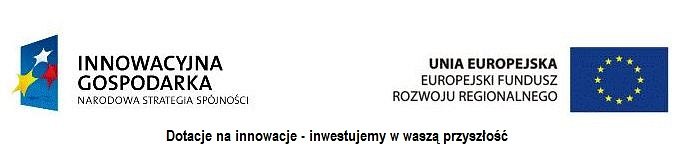 